 О предоставлении иных межбюджетныхтрансфертов неиспользованного остатка средств дорожного фонда муниципального образования  Емельяновское сельское поселение Нижнегорского района Республики Крым бюджету муниципального образования Нижнегорскийрайон Республики Крым из бюджета Емельяновского сельского поселения Нижнегорского района Республики КрымВ соответствии с Федеральным законом от 06.10.2003 года №131-ФЗ«Об общих принципах организации местного самоуправления в Российской Федерации», Законом Республики Крым от 30.06.2017 года № 394-ЗРК/2017 « О внесении изменения в статью 2 Закона Республики Крым "О закреплении за сельскими поселениями Республики Крым вопросов местного значения", Решением 58-ой сессии Нижнегорского районного совета от 28.12.2017 года № 7 « О создании муниципального дородного фонда муниципального образования Нижнегорский район Республики Крым», Уставом муниципального образования Емельяновское сельское поселение Нижнегорского  района Республики Крым, в целях урегулирования вопроса использования   Администрацией Емельяновского сельского поселения Нижнегорского района Республики Крым остатков неиспользованных средств дорожного фонда поселения, образовавшихся на 01 января 2018 года, в связи с исключением вопросов дорожной деятельности из перечня вопросов местного значения сельских поселений ЕМЕЛЬЯНОВСКИЙ сельский совет                                                                     РЕШИЛ: 1. Перечислить не позднее 01 сентября 2019 года в форме иных межбюджетных трансфертов неиспользованный остаток  средств дорожного фонда муниципального образования  Емельяновское сельское поселение Нижнегорского района Республики Крым бюджету муниципального образования Нижнегорский район Республики Крым из бюджета Емельяновского сельского поселения Нижнегорского района Республики Крым .2. Заключить соглашение о перечислении  в 2019 году в форме иных межбюджетных трансфертов неиспользованного остатка средств дорожного фонда муниципального образования  Емельяновское сельское поселение Нижнегорского района Республики Крым бюджету муниципального образования Нижнегорский район Республики Крым из бюджета Емельяновского сельского поселения Нижнегорского района Республики Крым, согласно приложения 1.3. Настоящее решение подлежит обнародованию на официальном Портале Правительства Республики Крым на странице Нижнегорского муниципального района (nijno.rk.gov.ru)в разделе –Муниципальные образования района, подраздел Емельяновское сельское поселение, а также на информационном стенде Емельяновского сельского совета, расположенного по адресу: Нижнегорский район, с.Емельяновка , ул.Центральная ,1344. Действие настоящего  решения вступает в силу с момента подписания и обнародования и  распространяет своё действие на правоотношения, возникшие  с 01января 2019 года.Председатель Емельяновскогосельского совета-глава администрацииЕмельяновского сельского поселения					Л.В.Цапенко	Приложение 1
к решению 50-ой внеочередной сессии 1-го созыва
Емельяновского сельского советаНижнегорского района Республики Крым от 28 июня 2019 года № 4СОГЛАШЕНИЕо перечислении  в 2019 году в форме иных межбюджетных трансфертов неиспользованного остатка средств дорожного фонда муниципального образования  Емельяновское сельское поселение Нижнегорского района Республики Крым бюджету муниципального образования Нижнегорский район Республики Крым из бюджета Емельяновского сельского поселения Нижнегорского района Республики Крым Администрация Емельяновского сельского поселения Нижнегорского района Республики Крым, в лице председателя Емельяновского сельского совета-главы администрации Емельяновского сельского поселения Цапенко Людмилы Владимировны, действующего на основании Устава и Администрация Нижнегорского района Республики Крым, в лице главы администрации Гришко Сергея Ивановича, действующего на основании Положения об администрации Нижнегорского района Республики Крым  утвержденного решением 3-й сессии 1-го созыва Нижнегорского районного совета № 7 от 07.11.2014г (с изменениями), в соответствии с Законом Республики Крым от 30.06.2017 года № 394-ЗРК/2017 « О внесении изменения в статью 2 Закона Республики Крым "О закреплении за сельскими поселениями Республики Крым вопросов местного значения", заключили настоящее Соглашение о нижеследующем.1.Предметом настоящего Соглашения является перечисление в 2019 году бюджету муниципального образования Нижнегорский район Республики Крым из бюджета Емельяновского сельского поселения Нижнегорского района Республики Крым в форме иных межбюджетных трансфертов неиспользованного остатка средств  дорожного фонда муниципального образования  Емельяновское сельское поселение Нижнегорского района Республики Крым, образовавшегося  по состоянию на 01 января 2019 года в сумме 51497,05 руб.( Пятьдесят одна тысяча четыреста девяносто семь рублей 05 коп.) 2.Перечисление остатка средств дорожного фонда бюджету муниципального образования Нижнегорский район Республики Крым  из бюджета Емельяновского сельского поселения Нижнегорского района Республики Крым в форме иных межбюджетных трансфертов производится на код дохода 903 2 02 49999 05 0000 151 «Прочие межбюджетные трансферты, передаваемые бюджетам муниципальных районов» до 01 сентября 2019 года.3.Перечисляемый остаток средств дорожного фонда  по настоящему соглашению используется администрацией Нижнегорского района Республики Крым в рамках исполнения муниципального дорожного фонда муниципального образования Нижнегорский район Республики  Крым.4.Настоящее Соглашение составлено в двух экземплярах, имеющих одинаковую юридическую силу, по одному экземпляру для каждой Стороны.5. Настоящее Соглашение вступает в силу с момента его подписания обеими сторонами и распространяется на правоотношения, возникшие с 01.01.2019 года. 6. Адреса, реквизиты и подписи сторонРЕСПУБЛИКА КРЫМНИЖНЕГОРСКИЙ РАЙОНЕМЕЛЬЯНОВСКИЙ СЕЛЬСКИЙ СОВЕТ50-я внеочередная сессия 1-го созываРЕШЕНИЕ № 4      28 июня 2019 года					                    с.ЕмельяновкаАдминистрация  Емельяновского сельского поселения Нижнегорского района Республики КрымАдминистрация Нижнегорского района Республики КрымПочтовый адрес: 297121,Российская Федерация, Республика Крым, с. Емельяновка, ул.Центральная ,134Почтовый адрес:297100, Нижнегорский район, пгт. Нижнегорский. ул. Ленина, 11ОГРН 1149102109111ОКПО 00761549ИНН 9105004672КПП 910501001ОКТМО 35631415л/с 03753206670 в УФК по Республике Крымр/с 40204810835100000162Отделение по Республике КрымБИК 043510001Тел.7-036550-20540ОГРН 1149102125303ИНН 9105005563КПП 910501001ОКПО 00777332ОКТМО 35631401КБК (дохода) : 903 2 02 49999 05 0000 151Код по сводному реестру: 35321179Р/сч 40101810335100010001, л/с 04753211790УФК Республики Крым, Отделение Республика Крым;БИК 043510001; Телефон: +7-036550-22943Председатель Емельяновского сельского совета - глава администрации Емельяновского сельского поселения       ___		Л.В.ЦапенкоГлава администрации Нижнегорского района Республики Крым       ___			С.И.Гришко                      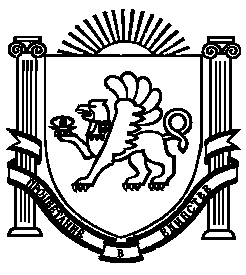 